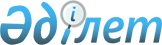 "Мәмілелер мониторингін жүзеге асыру қағидаларын бекіту туралы" Қазақстан Республикасы Қаржы министрінің 2015 жылғы 16 наурыздағы № 176 бұйрығына өзгерістер енгізу туралыҚазақстан Республикасы Премьер-Министрінің орынбасары - Қаржы министрінің 2023 жылғы 3 шiлдедегi № 734 бұйрығы. Қазақстан Республикасының Әділет министрлігінде 2023 жылғы 10 шiлдеде № 33045 болып тіркелді
      БҰЙЫРАМЫН:
      1. "Мәмілелер мониторингін жүзеге асыру қағидаларын бекіту туралы" Қазақстан Республикасы Қаржы министрінің 2015 жылғы 16 наурыздағы № 176 бұйрығына (Нормативтік құқықтық актілерді мемлекеттік тіркеу тізілімінде № 10760 болып тіркелген) мынадай өзгерістер енгізілсін:
      көрсетілген бұйрықпен бекітілген Мәмілелер мониторингін жүзеге асыру қағидаларында:
      2-тармағы мынадай редакцияда жазылсын:
      "2. Мәмілелер мониторингін Қазақстан Республикасының мемлекеттік кірістер органдары "Халықаралық іскерлік операциялары мәмілелер мониторингіне жататын тауарлар (жұмыстар, қызметтер) тізбесін бекіту туралы" Қазақстан Республикасы Қаржы министрінің 2015 жылғы 19 наурыздағы № 194 бұйрығына (Нормативтік құқықтық актілерді мемлекеттік тіркеу тізілімінде № 10680 болып тіркелген) сәйкес халықаралық іскерлік операциялар бойынша мәмілелерге қатысушылар кірістердің (шығыстардың) және (немесе) міндеттемелердің есепті қаржы жылындағы жалпы сомасы республикалық бюджет туралы заңда белгіленген және есепті қаржы жылының бірінші қаңтарында қолданыста болатын кемінде 250 000 айлық есептік көрсеткішті құрайтын тауарлар (жұмыстар, қызметтер) бойынша қолданылатын бағаларға бақылау жүргізу жолымен жүзеге асырады.";
      1 және 2-қосымшалар осы бұйрыққа 1 және 2-қосымшаға сәйкес жаңа редакцияда жазылсын.
      2. Қазақстан Республикасы Қаржы министрлігінің Мемлекеттік кірістер комитеті Қазақстан Республикасы заңнамасында белгіленген тәртіпте:
      1) осы бұйрықтың Қазақстан Республикасының Әділет министрлігінде мемлекеттік тіркелуін;
      2) осы бұйрықтың Қазақстан Республикасы Қаржы министрлігінің интернет-ресурсында орналастырылуын;
      3) осы бұйрық Қазақстан Республикасы Әділет министрлігінде мемлекеттік тіркелгеннен кейін он жұмыс күні ішінде осы тармақтың 1) және 2) тармақшаларында көзделген іс-шаралардың орындалуы туралы мәліметтерді Қазақстан Республикасы Қаржы министрлігінің Заң қызметі департаментіне ұсынуды қамтамасыз етсін.
      3. Осы бұйрық алғашқы ресми жарияланған күнінен кейін күнтізбелік он күн өткен соң қолданысқа енгізіледі.
      "КЕЛІСІЛДІ"
      Қазақстан Республикасы Стратегиялық 
      жоспарлау және реформалар агенттігінің 
      Ұлттық статистика бюросы
      Ұсынылады: Қазақстан Республикасы Қаржы министрлігінің Мемлекеттік кірістер комитеті.
      Әкімшілік деректер нысаны: https://kgd.gov.kz/ru/content/transfertnoe-cenoobrazovanie-1-1 интернет-ресурсында орналастырылған
      Әкімшілік деректер нысанының атауы: "Тауарлар (жұмыстар, көрсетілетін қызметтер) экспорты" мәмілелер мониторингі бойынша есептілік. 
      Әкімшілік деректер нысанының индексі (нысан атауының әріптік-цифрлық қысқаша көрінісі): 1-Э ТЖҚ
      Кезеңділігі: жыл сайын.
      Есепті кезең: 20__ жыл. 
      Ақпаратты ұсынатын тұлғалар тобы: "Трансферттік баға белгілеу туралы" Қазақстан Республикасы Заңының 6-бабының 2-тармағына сәйкес бекітілген Тізбеге сәйкес кірістердің (шығыстардың) және (немесе) міндеттемелердің есепті қаржы жылындағы жалпы сомасы республикалық бюджет туралы заңда белгіленген және есепті қаржы жылының бірінші қаңтарында қолданыста болатын кемінде 250 000 айлық есептік көрсеткішті құрайтын тауарлар (жұмыстар, қызметтер) бойынша халықаралық іскерлік операцияларды жүзеге асыратын салық төлеушілер.
      Әкімшілік деректер нысанын ұсыну мерзімі: жыл сайын, есепті жылдан кейінгі жылдың 15 мамырынан кешіктірмей.
      Ескертпе: нысанды толтыру бойынша түсініктеме осы бұйрықпен бекітілген Мәмілелер мониторингін жүзеге асыру қағидаларында келтірілген. "Тауарлар (жұмыстар, көрсетілетін қызметтер) экспорты" мәмілелер мониторингі бойынша есептілік
      Кестенің жалғасы
      Кестенің жалғасы
      Кестенің жалғасы
      Кестенің жалғасы
      Ұсынылады: Қазақстан Республикасы Қаржы министрлігінің Мемлекеттік кірістер комитеті.
      Әкімшілік деректердің нысаны: https://kgd.gov.kz/ru/content/transfertnoe-cenoobrazovanie-1-1 интернет-ресурсында орналастырылған
      Әкімшілік деректер нысанының атауы: "Тауарлар (жұмыстар, көрсетілетін қызмет) импорты" мәмілелер мониторингі бойынша есептілік. 
      Әкімшілік деректер нысанының индексі (нысан атауының әріптік-сандық қысқаша көрінісі): 2 - И ТЖҚ
      Кезеңділігі: жыл сайын.
      Есепті кезең: 20__ жыл. 
      Ақпаратты ұсынатын тұлғалар тобы: "Трансферттік баға белгілеу туралы" Қазақстан Республикасы Заңының 6-бабының 2-тармағына сәйкес бекітілген Тізбеге сәйкес кірістердің (шығыстардың) және (немесе) міндеттемелердің есепті қаржы жылындағы жалпы сомасы республикалық бюджет туралы заңда белгіленген және есепті қаржы жылының бірінші қаңтарында қолданыста болатын кемінде 250 000 айлық есептік көрсеткішті құрайтын тауарлар (жұмыстар, қызметтер) бойынша халықаралық іскерлік операцияларды жүзеге асыратын салық төлеушілер. 
      Әкімшілік деректер нысанын ұсыну мерзімі: жыл сайын, есепті жылдан кейінгі жылдың 15 мамырынан кешіктірмей.
      Ескертпе: нысанды толтыру бойынша түсініктеме осы бұйрықпен бекітілген Мәмілелер мониторингін жүзеге асыру қағидаларында келтірілген. "Тауарлар (жұмыстар, көрсетілетін қызмет) импорты" мәмілелер мониторингі бойынша есептілік
      Кестенің жалғасы
      Кестенің жалғасы
      Кестенің жалғасы
      Кестенің жалғасы
					© 2012. Қазақстан Республикасы Әділет министрлігінің «Қазақстан Республикасының Заңнама және құқықтық ақпарат институты» ШЖҚ РМК
				
      Қазақстан РеспубликасыПремьер-Министрінің орынбасары - Қаржы министрі

Е. Жамаубаев
Қазақстан Республикасы
Премьер-Министрінің орынбасары -
Қаржы министрі
2023 жылғы 3 шілдедегі
№ 734 Бұйрыққа
1-қосымшаМәмілелер мониторингін
жүзеге асыру қағидаларына
1-қосымшаӘкімшілік деректерді
жинауға арналған нысан
№
Жеке сәйкестендіру нөмірі
Бизнес сәйкестендіру нөмірі
Жөнелтушінің (экспорттаушының) атауы
Салық кезеңі
Тауарларғаарналған декларацияның (өтініштің) күні
Тауарларғаарналған декларацияның (өтініштің) №
Еуразиялық экономикалық одақтың сыртқы экономикалық қызметінің тауар номенклатурасының коды
Тауардың (жұмыстардың, көрсетілетін қызметтердің) атауы
Тауардың (жұмыстың, көрсетілетін қызметтің) сапалық сипаттамалары
Тауарлар (жұмыстар, көрсетілетін қызметтер) нарығындағы беделі
1
2
3
4
5
6
7
8
9
10
11
Тауарды жөнелту, жұмысты орындау, қызметті көрсету елі
Тасымалдау түрі
Тауарды (жұмысты, көрсетілетін қызметті) шығарушы ел
Тауарды (жұмысты, көрсетілетін қызметті) өндіруші
Тауарлық таңбасының (сауда маркасының, брендінің) болуы
ИНКОТЕРМС-ке сәйкес тауарды жеткізу шарты
Тауарды (жұмысты, көрсетілетін қызметті) тиеп жөнелту күні
Тауарды (жұмысты, көрсетілетін қызметті) тиеп жөнелту орны
Тауардың (жұмыстың, көрсетілетін қызметтің) межелі елі
Тауарды (жұмысты, көрсетілетін қызметті) жеткізу пункті
Сатып алушының атауы
12
13
14
15
16
17
18
19
20
21
22
Сатып алушының заңды мекенжайы
Сатып алушының тіркелген елі
Сауда жасаушы ел
Тараптардың (сатушы мен сатып алушының) өзара байланысы туралы ақпарат
Келісімшарттың (шарттың) күні
Келісімшарттың (шарттың) №
Шот-фактураның күні және №
Тауардың өлшем бірлігі
Тауарды өткізу көлемі
Құны (келісімшарттағы (шарттағы) валютада)
Мәміле бағасы (келісімшарттағы (шарттағы) валютада)
23
24
25
26
27
28
29
30
31
32
33
Келісімшарт (шарт) валютасы
Теңге бағамы
Трансферттік баға белгілеу әдіснамасы
Мәміле бағасын белгілеуге ықпал ететін факторлар
Нарықтық бағаны айқындау үшін қолданылатын әдіс
Ақпарат көзі
Дифференциал (ашып жазумен)
Тауардың (жұмыстың, көрсетілетін қызметтің) нарықтық бағасы
Мәмілеге қатысушының (экспорттаушының) кәсіпкерлік қызметінің, қызмет саласының және нарық шарттарының сипаттамасы
Бизнестің стратегиясы
Тауардың (жұмыстың, көрсетілетін қызметтің) мәміле бағасының дұрыс қолданылуын негіздейтін басқа ақпарат
34
35
36
37
38
39
40
41
42
43
44
Тауардың (жұмыстың, көрсетілетін қызметтің) мәміле бағасының нарықтық бағадан ауытқу шамасына ықпал ететін басқа ақпарат
Экспорттық нарықтардағы тауарлар (жұмыстар, көрсетілетін қызметтер) бағасының болжамы
Іскерлік операцияларды жүргізу стратегиясы
Бухгалтерлік есептің, оның ішінде қаржылық есептіліктің халықаралық стандарттар бойынша есептері,
Функционалдық талдау, тәуекелдерді, материалдық және материалдық емес активтерді талдау
Маржа, сауда брокерінің, трейдердің немесе агенттің комиссиялық (агенттік) сыйақысы не олардың сауда- делдалдық функцияларды орындағаны үшін өтемақысы
Белгіленім кезеңі
Ақпарат көзінен алынған баға
45
46
47
48
49
50
51
52Қазақстан Республикасы
Премьер-Министрінің орынбасары -
Қаржы министрі
2023 жылғы 3 шілдедегі
№ 734 Бұйрыққа
2 қосымшаМәмілелер мониторингін
жүзеге асыру қағидаларына
2-қосымшаӘкімшілік деректерді
жинауға арналған нысан
№
Жеке сәйкестендіру нөмірі
Бизнес сәйкестендіру нөмірі
Жөнелтушінің (экспорттаушының) атауы
Салық кезеңі
Тауарларғаарналған декларацияның (өтініштің) күні
Тауарларғаарналған декларацияның (өтініштің) №
Еуразиялық экономикалық одақтың сыртқы экономикалық қызметінің тауар номенклатурасының коды
Тауардың (жұмыстардың, көрсетілетін қызметтердің) атауы
Тауардың (жұмыстың, көрсетілетін қызметтің) сапалық сипаттамалары
Тауарлар (жұмыстар, көрсетілетін қызметтер) нарығындағы беделі
1
2
3
4
5
6
7
8
9
10
11
Тауарды жөнелту, жұмысты орындау, қызметті көрсету елі
Тасымалдау түрі
Тауарды (жұмысты, көрсетілетін қызметті) шығарушы ел
Тауарды (жұмысты, көрсетілетін қызметті) өндіруші
Тауарлық таңбасының (сауда маркасының, брендінің) болуы
ИНКОТЕРМС-ке сәйкес тауарды жеткізу шарты
Тауарды (жұмысты, көрсетілетін қызметті) тиеп жөнелту күні
Тауарды (жұмысты, көрсетілетін қызметті) тиеп жөнелту орны
Тауардың (жұмыстың, көрсетілетін қызметтің) межелі елі
Тауарды (жұмысты, көрсетілетін қызметті) жеткізу пункті
Сатып алушының атауы
12
13
14
15
16
17
18
19
20
21
22
Сатып алушының заңды мекенжайы
Сатып алушының тіркелген елі
Сауда жасаушы ел
Тараптардың (сатушы мен сатып алушының) өзара байланысы туралы ақпарат
Келісімшарттың (шарттың) күні
Келісімшарттың (шарттың) №
Шот-фактураның күні және №
Тауардың өлшем бірлігі
Тауарды өткізу көлемі
Құны (келісімшарттағы (шарттағы) валютада)
Мәміле бағасы (келісімшарттағы (шарттағы) валютада)
23
24
25
26
27
28
29
30
31
32
33
Келісімшарт (шарт) валютасы
Теңге бағамы
Трансферттік баға белгілеу әдіснамасы
Мәміле бағасын белгілеуге ықпал ететін факторлар
Нарықтық бағаны айқындау үшін қолданылатын әдіс
Ақпарат көзі
Дифференциал (ашып жазумен)
Тауардың (жұмыстың, көрсетілетін қызметтің) нарықтық бағасы
Мәмілеге қатысушының (экспорттаушының) кәсіпкерлік қызметінің, қызмет саласының және нарық шарттарының сипаттамасы
Бизнестің стратегиясы
Тауардың (жұмыстың, көрсетілетін қызметтің) мәміле бағасының дұрыс қолданылуын негіздейтін басқа ақпарат
34
35
36
37
38
39
40
41
42
43
44
Тауардың (жұмыстың, көрсетілетін қызметтің) мәміле бағасының нарықтық бағадан ауытқу шамасына ықпал ететін басқа ақпарат
Экспорттық нарықтардағы тауарлар (жұмыстар, көрсетілетін қызметтер) бағасының болжамы
Іскерлік операцияларды жүргізу стратегиясы
Бухгалтерлік есептің, оның ішінде қаржылық есептіліктің халықаралық стандарттар бойынша есептері,
Функционалдық талдау, тәуекелдерді, материалдық және материалдық емес активтерді талдау
Маржа, сауда брокерінің, трейдердің немесе агенттің комиссиялық (агенттік) сыйақысы не олардың сауда- делдалдық функцияларды орындағаны үшін өтемақысы
Белгіленім кезеңі
Ақпарат көзінен алынған баға
45
46
47
48
49
50
51
52